EspañolSesión 1. Fecha de aplicación__________________Sesión 2. Fecha de aplicación__________________Sesión 3. Fecha de aplicación__________________Sesión 4. Fecha de aplicación__________________Sesión 5. Fecha de aplicación__________________MatemáticasCiencias NaturalesSesión 1. Fecha de aplicación__________________Sesión 2. Fecha de aplicación__________________Sesión 3. Fecha de aplicación__________________GeografíaSesión 1. Fecha de aplicación__________________Sesión 2. Fecha de aplicación__________________HistoriaSesión 1. Fecha de aplicación__________________Sesión 2. Fecha de aplicación__________________Formación Cívica y ÉticaSesión 1. Fecha de aplicación__________________Educación ArtísticaSesión 1. Fecha de aplicación__________________Práctica social del lenguaje:Práctica social del lenguaje:Práctica social del lenguaje:Tipo de texto:Leer poemas en voz alta.Leer poemas en voz alta.Leer poemas en voz alta.Descriptivo.Aprendizajes esperadosTemas de reflexiónProducciones para el desarrollo del proyectoProducciones para el desarrollo del proyecto- Interpreta el significado de las figuras retóricas empleadas en los poemas.- Identifica los sentimientos que tratan los poemas.- Emplea el ritmo, la modulación y la entonación al leer poemas en voz alta, para darles la intención deseada.- Identifica las características y la función de las invitaciones.Comprensión e interpretación- Significado de las figuras retóricas (comparación, analogías, metáforas) y los sentimientos que provocan o las imágenes que evocan.Propiedades y tipos de textos- Características y función de los poemas.- Características y función de las invitaciones.Conocimiento del sistema de escritura y ortografía- Ortografía de palabras de la misma familia léxica.- Segmentación convencional de palabras con dificultad ortográfica.- Lectura en voz alta de diversos poemas y discusión sobre los sentimientos que provocan, los recursos literarios y las figuras retóricas.- Clasificación de los poemas en función del tema.- Selección de poemas para compartir.- Lectura de los poemas seleccionados, cuidando la modulación, el ritmo y el tono de la voz.- Planificación del evento de lectura.- Invitaciones para los familiares de los alumnos.Producto final- Lectura de poesía en voz alta con la asistencia de los padres de familia.- Lectura en voz alta de diversos poemas y discusión sobre los sentimientos que provocan, los recursos literarios y las figuras retóricas.- Clasificación de los poemas en función del tema.- Selección de poemas para compartir.- Lectura de los poemas seleccionados, cuidando la modulación, el ritmo y el tono de la voz.- Planificación del evento de lectura.- Invitaciones para los familiares de los alumnos.Producto final- Lectura de poesía en voz alta con la asistencia de los padres de familia.Estándares que se favorecen:Estándares que se favorecen:Estándares que se favorecen:Competencias que se favorecen:1. Procesos de lectura e interpretación de textos1.3. Comprende los aspectos centrales de un texto (tema, eventos, trama, personajes involucrados).1.5. Infiere información en un texto para recuperar aquella que no es explícita.  1.8. Comprende el lenguaje figurado y es capaz de identificarlo en diversos géneros: cuento, novela, teatro y poesía.2. Producción de textos escritos2.2. Escribe una variedad de textos con diferentes propósitos comunicativos para una audiencia específica.3. Producción de textos orales y participación en eventos comunicativos3.1. Distingue el estilo, registro y tono de acuerdo con el contexto, la audiencia y las necesidades.3.2. Expone de manera oral conocimientos, ideas y sentimientos.4. Conocimiento de las características, función y uso del lenguaje4.3. Usa palabras de la misma familia léxica para corregir su ortografía.4.5. Identifica las características y la función de diferentes tipos textuales.5. Actitudes hacia el lenguaje5.2. Desarrolla disposición para leer, escribir, hablar o escuchar.5.3. Desarrolla una actitud positiva para seguir aprendiendo por medio del lenguaje escrito.5.4. Emplea el lenguaje para expresar ideas, emociones y argumentos.5.6. Amplía su conocimiento sobre obras literarias y comienza a identificar sus preferencias al respecto.1. Procesos de lectura e interpretación de textos1.3. Comprende los aspectos centrales de un texto (tema, eventos, trama, personajes involucrados).1.5. Infiere información en un texto para recuperar aquella que no es explícita.  1.8. Comprende el lenguaje figurado y es capaz de identificarlo en diversos géneros: cuento, novela, teatro y poesía.2. Producción de textos escritos2.2. Escribe una variedad de textos con diferentes propósitos comunicativos para una audiencia específica.3. Producción de textos orales y participación en eventos comunicativos3.1. Distingue el estilo, registro y tono de acuerdo con el contexto, la audiencia y las necesidades.3.2. Expone de manera oral conocimientos, ideas y sentimientos.4. Conocimiento de las características, función y uso del lenguaje4.3. Usa palabras de la misma familia léxica para corregir su ortografía.4.5. Identifica las características y la función de diferentes tipos textuales.5. Actitudes hacia el lenguaje5.2. Desarrolla disposición para leer, escribir, hablar o escuchar.5.3. Desarrolla una actitud positiva para seguir aprendiendo por medio del lenguaje escrito.5.4. Emplea el lenguaje para expresar ideas, emociones y argumentos.5.6. Amplía su conocimiento sobre obras literarias y comienza a identificar sus preferencias al respecto.1. Procesos de lectura e interpretación de textos1.3. Comprende los aspectos centrales de un texto (tema, eventos, trama, personajes involucrados).1.5. Infiere información en un texto para recuperar aquella que no es explícita.  1.8. Comprende el lenguaje figurado y es capaz de identificarlo en diversos géneros: cuento, novela, teatro y poesía.2. Producción de textos escritos2.2. Escribe una variedad de textos con diferentes propósitos comunicativos para una audiencia específica.3. Producción de textos orales y participación en eventos comunicativos3.1. Distingue el estilo, registro y tono de acuerdo con el contexto, la audiencia y las necesidades.3.2. Expone de manera oral conocimientos, ideas y sentimientos.4. Conocimiento de las características, función y uso del lenguaje4.3. Usa palabras de la misma familia léxica para corregir su ortografía.4.5. Identifica las características y la función de diferentes tipos textuales.5. Actitudes hacia el lenguaje5.2. Desarrolla disposición para leer, escribir, hablar o escuchar.5.3. Desarrolla una actitud positiva para seguir aprendiendo por medio del lenguaje escrito.5.4. Emplea el lenguaje para expresar ideas, emociones y argumentos.5.6. Amplía su conocimiento sobre obras literarias y comienza a identificar sus preferencias al respecto.- Emplear el lenguaje para comunicarse y como instrumento para aprender.- Identificar las propiedades del lenguaje en diversas situaciones comunicativas.- Analizar la información y emplear el lenguaje para la toma de decisiones.- Valorar la diversidad lingüística y cultural de México.APRENDIZAJES ESPERADOSPRODUCCIÓNTEMAS DE REFLEXIÓNTEMA DE LA SESIÓNClasificación de los poemas en función del tema.PROPIEDADES Y TIPOS DE TEXTOSCaracterísticas y función de los poemas.Clasificando en función del tema.SECUENCIA DIDÁCTICAEVALUACIÓNINICIO Explicar: Los temas de los poemas son muy variados, entre otros, están la naturaleza, el amor y la amistad.Indicar: Lee el poema detenidamente.AmistadPerdóname si te fallé
Sé que lo hice, amiga mía 
Perdóname si te saqué
Un pedazo de alma perdidaPerdóname sin preguntar 
Y volvamos a empezar 
Porque cuando un amigo se va
Queda un espacio vacío 
Y no lo puede llenar la llegada de otro amigo
Lo que vivimos fue único para mi 
Espero que para ti también haya sido asíLa puerta de mi vida estará abierta 
Y cuando quieras venir
No preguntes nada "solo entra".Contesta las siguientes las preguntas en tu cuaderno: ¿De qué trata?, ¿qué relación tiene el título con lo que dice?, ¿qué pretende comunicar el autor?DESARROLLOIndicar: Elabora en el cuaderno una lista con los temas de algunos poemas que hayas escuchado. Por ejemplo: amistad, amor, los árboles, el cielo, etc.Comentar que es importante que compartan con sus compañeros algunos de esos temas.Hacer una lista grupal en la que se anoten todos los temas que el grupo mencione.CIERREEntregar ejercicios sobre el tema para que los realicen.RECURSO.- Poema.CRITERIO.- Identifican el tema que aborda.RECURSO.- Ejercicio.CRITERIO.- Identifican el tema que se trata en los poemas.INICIO Explicar: Los temas de los poemas son muy variados, entre otros, están la naturaleza, el amor y la amistad.Indicar: Lee el poema detenidamente.AmistadPerdóname si te fallé
Sé que lo hice, amiga mía 
Perdóname si te saqué
Un pedazo de alma perdidaPerdóname sin preguntar 
Y volvamos a empezar 
Porque cuando un amigo se va
Queda un espacio vacío 
Y no lo puede llenar la llegada de otro amigo
Lo que vivimos fue único para mi 
Espero que para ti también haya sido asíLa puerta de mi vida estará abierta 
Y cuando quieras venir
No preguntes nada "solo entra".Contesta las siguientes las preguntas en tu cuaderno: ¿De qué trata?, ¿qué relación tiene el título con lo que dice?, ¿qué pretende comunicar el autor?DESARROLLOIndicar: Elabora en el cuaderno una lista con los temas de algunos poemas que hayas escuchado. Por ejemplo: amistad, amor, los árboles, el cielo, etc.Comentar que es importante que compartan con sus compañeros algunos de esos temas.Hacer una lista grupal en la que se anoten todos los temas que el grupo mencione.CIERREEntregar ejercicios sobre el tema para que los realicen.RECURSOS DIDÁCTICOSINICIO Explicar: Los temas de los poemas son muy variados, entre otros, están la naturaleza, el amor y la amistad.Indicar: Lee el poema detenidamente.AmistadPerdóname si te fallé
Sé que lo hice, amiga mía 
Perdóname si te saqué
Un pedazo de alma perdidaPerdóname sin preguntar 
Y volvamos a empezar 
Porque cuando un amigo se va
Queda un espacio vacío 
Y no lo puede llenar la llegada de otro amigo
Lo que vivimos fue único para mi 
Espero que para ti también haya sido asíLa puerta de mi vida estará abierta 
Y cuando quieras venir
No preguntes nada "solo entra".Contesta las siguientes las preguntas en tu cuaderno: ¿De qué trata?, ¿qué relación tiene el título con lo que dice?, ¿qué pretende comunicar el autor?DESARROLLOIndicar: Elabora en el cuaderno una lista con los temas de algunos poemas que hayas escuchado. Por ejemplo: amistad, amor, los árboles, el cielo, etc.Comentar que es importante que compartan con sus compañeros algunos de esos temas.Hacer una lista grupal en la que se anoten todos los temas que el grupo mencione.CIERREEntregar ejercicios sobre el tema para que los realicen.Ejercicios.Poemas.PÁGINAS DEL LIBRO DEL ALUMNO.- 84 - 89Notas:______________________________________________________________________________________________________________________________________________________________________________________________________________________________________________________Notas:______________________________________________________________________________________________________________________________________________________________________________________________________________________________________________________APRENDIZAJES ESPERADOSPRODUCCIÓNTEMAS DE REFLEXIÓNTEMA DE LA SESIÓNSelección de poemas para compartir.PROPIEDADES Y TIPOS DE TEXTOSCaracterísticas y función de los poemas.Compartir poemas de acuerdo a su función.SECUENCIA DIDÁCTICAEVALUACIÓNINICIOPreguntar: ¿Sabes cuál es la función de los poemas?, ¿para qué crees que muchas personas se dedican a escribirlos?, ¿alguna vez has escrito un poema?, ¿con qué motivo lo has hecho? DESARROLLOIndicar: Lee el siguiente poema y contesta las preguntas en tu cuaderno.Sentir,
sentir que tu mano es mi caricia,
sentir que tu sueño es mi deseo,
sentir que tu mirada es mi descanso,
sentir que tu nombre es mi canción,
sentir que tu boca es mi refugio,
sentir que tu alma es mi regalo.
Sentir que existes...
sentir que vivo para amarte.Preguntas: ¿Qué función crees que tiene el poema anterior?, ¿con qué motivo crees que el autor escribió el poema?, ¿crees que haya cumplido con lo que pretendía?, ¿por qué?, si tú escribieras un poema, ¿con qué función o para qué fin lo harías? Explicar: Un poema puede tener la función de enamorar, pero también de hacer llorar. En ellos, el poeta refleja su felicidad o bien, comparte su soledad. Para el poeta, un poema le permite escapar de la realidad. El poema tiene sin duda muchas funciones, pero la más importante es la función de “expresar”.Indicar: Busca en algunas fuentes de información poemas que puedas compartir con tus compañeros para comentar la función de cada uno de ellos.Escribe dos de los poemas que más te gustaron y debajo de cada uno agrega la función del mismo.CIERREEntregar ejercicios sobre el tema para que los realicen.RECURSO.- Ejercicio.CRITERIO.- Identifica la función de los poemas.RECURSO.- Poema.CRITERIO.- Identifica la función de los poemas.INICIOPreguntar: ¿Sabes cuál es la función de los poemas?, ¿para qué crees que muchas personas se dedican a escribirlos?, ¿alguna vez has escrito un poema?, ¿con qué motivo lo has hecho? DESARROLLOIndicar: Lee el siguiente poema y contesta las preguntas en tu cuaderno.Sentir,
sentir que tu mano es mi caricia,
sentir que tu sueño es mi deseo,
sentir que tu mirada es mi descanso,
sentir que tu nombre es mi canción,
sentir que tu boca es mi refugio,
sentir que tu alma es mi regalo.
Sentir que existes...
sentir que vivo para amarte.Preguntas: ¿Qué función crees que tiene el poema anterior?, ¿con qué motivo crees que el autor escribió el poema?, ¿crees que haya cumplido con lo que pretendía?, ¿por qué?, si tú escribieras un poema, ¿con qué función o para qué fin lo harías? Explicar: Un poema puede tener la función de enamorar, pero también de hacer llorar. En ellos, el poeta refleja su felicidad o bien, comparte su soledad. Para el poeta, un poema le permite escapar de la realidad. El poema tiene sin duda muchas funciones, pero la más importante es la función de “expresar”.Indicar: Busca en algunas fuentes de información poemas que puedas compartir con tus compañeros para comentar la función de cada uno de ellos.Escribe dos de los poemas que más te gustaron y debajo de cada uno agrega la función del mismo.CIERREEntregar ejercicios sobre el tema para que los realicen.RECURSOS DIDÁCTICOSINICIOPreguntar: ¿Sabes cuál es la función de los poemas?, ¿para qué crees que muchas personas se dedican a escribirlos?, ¿alguna vez has escrito un poema?, ¿con qué motivo lo has hecho? DESARROLLOIndicar: Lee el siguiente poema y contesta las preguntas en tu cuaderno.Sentir,
sentir que tu mano es mi caricia,
sentir que tu sueño es mi deseo,
sentir que tu mirada es mi descanso,
sentir que tu nombre es mi canción,
sentir que tu boca es mi refugio,
sentir que tu alma es mi regalo.
Sentir que existes...
sentir que vivo para amarte.Preguntas: ¿Qué función crees que tiene el poema anterior?, ¿con qué motivo crees que el autor escribió el poema?, ¿crees que haya cumplido con lo que pretendía?, ¿por qué?, si tú escribieras un poema, ¿con qué función o para qué fin lo harías? Explicar: Un poema puede tener la función de enamorar, pero también de hacer llorar. En ellos, el poeta refleja su felicidad o bien, comparte su soledad. Para el poeta, un poema le permite escapar de la realidad. El poema tiene sin duda muchas funciones, pero la más importante es la función de “expresar”.Indicar: Busca en algunas fuentes de información poemas que puedas compartir con tus compañeros para comentar la función de cada uno de ellos.Escribe dos de los poemas que más te gustaron y debajo de cada uno agrega la función del mismo.CIERREEntregar ejercicios sobre el tema para que los realicen.Ejercicios.Fuentes de información (libros de poemas).PÁGINAS DEL LIBRO DEL ALUMNO.- 84 - 89PÁGINAS DEL LIBRO DEL ALUMNO.- 84 - 89Notas:______________________________________________________________________________________________________________________________________________________________________________________________________________________________________________________Notas:______________________________________________________________________________________________________________________________________________________________________________________________________________________________________________________APRENDIZAJES ESPERADOSPRODUCCIÓNTEMAS DE REFLEXIÓNTEMA DE LA SESIÓNCONOCIMIENTO DEL SISTEMA DE ESCRITURA Y ORTOGRAFÍAOrtografía de palabras de la misma familia léxica.Familia léxica.SECUENCIA DIDÁCTICAEVALUACIÓNINICIOPedir que lean las siguientes oraciones:A qué ora va a ser el evento.Qué dia es tu cumpleaños.Preguntar: ¿Qué error identificas en las palabras subrayadas?Invitar a que comenten su respuesta con el grupo.Explicar que una manera de saber si una palabra está correctamente escrita es comparándola con otras palabras de su misma familia léxica.Preguntar a los alumnos: ¿Saben qué es una familia léxica? Una familia léxica es un conjunto de palabras que comparten la misma raíz. Por ejemplo:Pedir que observen las palabras de la tabla y explicar: Como pueden observar las palabras anteriores tienen la misma raíz: pan.DESARROLLOIndicar: Escribe en tu cuaderno palabras que pertenezcan a una misma familia léxica.Comparte las palabras que escribiste con el resto del grupo.Participa en orden y respetando turnos.Escribir en el pizarrón, algunas de las familias léxicas que se mencionen, procurando no repetir ninguna de ellas.Comentar en grupo si las palabras de cada una de las familias léxicas escritas en el pizarrón son correctas. Si no fuera así, indicar qué palabra es incorrecta y cuál otra palabra escribirían en su lugar.CIERREEntregar ejercicios sobre el tema para que los realicen.RECURSO.- Ejercicio.CRITERIO.- Conoce la ortografía de palabras de la misma familia léxica.INICIOPedir que lean las siguientes oraciones:A qué ora va a ser el evento.Qué dia es tu cumpleaños.Preguntar: ¿Qué error identificas en las palabras subrayadas?Invitar a que comenten su respuesta con el grupo.Explicar que una manera de saber si una palabra está correctamente escrita es comparándola con otras palabras de su misma familia léxica.Preguntar a los alumnos: ¿Saben qué es una familia léxica? Una familia léxica es un conjunto de palabras que comparten la misma raíz. Por ejemplo:Pedir que observen las palabras de la tabla y explicar: Como pueden observar las palabras anteriores tienen la misma raíz: pan.DESARROLLOIndicar: Escribe en tu cuaderno palabras que pertenezcan a una misma familia léxica.Comparte las palabras que escribiste con el resto del grupo.Participa en orden y respetando turnos.Escribir en el pizarrón, algunas de las familias léxicas que se mencionen, procurando no repetir ninguna de ellas.Comentar en grupo si las palabras de cada una de las familias léxicas escritas en el pizarrón son correctas. Si no fuera así, indicar qué palabra es incorrecta y cuál otra palabra escribirían en su lugar.CIERREEntregar ejercicios sobre el tema para que los realicen.RECURSOS DIDÁCTICOSINICIOPedir que lean las siguientes oraciones:A qué ora va a ser el evento.Qué dia es tu cumpleaños.Preguntar: ¿Qué error identificas en las palabras subrayadas?Invitar a que comenten su respuesta con el grupo.Explicar que una manera de saber si una palabra está correctamente escrita es comparándola con otras palabras de su misma familia léxica.Preguntar a los alumnos: ¿Saben qué es una familia léxica? Una familia léxica es un conjunto de palabras que comparten la misma raíz. Por ejemplo:Pedir que observen las palabras de la tabla y explicar: Como pueden observar las palabras anteriores tienen la misma raíz: pan.DESARROLLOIndicar: Escribe en tu cuaderno palabras que pertenezcan a una misma familia léxica.Comparte las palabras que escribiste con el resto del grupo.Participa en orden y respetando turnos.Escribir en el pizarrón, algunas de las familias léxicas que se mencionen, procurando no repetir ninguna de ellas.Comentar en grupo si las palabras de cada una de las familias léxicas escritas en el pizarrón son correctas. Si no fuera así, indicar qué palabra es incorrecta y cuál otra palabra escribirían en su lugar.CIERREEntregar ejercicios sobre el tema para que los realicen.Ejercicios.Ejemplos de palabras de la misma familia léxica.PÁGINAS DEL LIBRO DEL ALUMNO.- 84 - 89PÁGINAS DEL LIBRO DEL ALUMNO.- 84 - 89Notas:______________________________________________________________________________________________________________________________________________________________________________________________________________________________________________________Notas:______________________________________________________________________________________________________________________________________________________________________________________________________________________________________________________APRENDIZAJES ESPERADOSPRODUCCIÓNTEMAS DE REFLEXIÓNTEMA DE LA SESIÓNCONOCIMIENTO DEL SISTEMA DE ESCRITURA Y ORTOGRAFÍASegmentación convencional de palabras con dificultad ortográfica.Segmentación de palabras.SECUENCIA DIDÁCTICAEVALUACIÓNINICIOPedir que lean la siguiente frase: Se les invita a lospadres de familiaal evento.Indicar: Contesta, ¿cuál es el error que presenta la frase? Están pegadas algunas palabras. Es necesario escribir nuevamente la oración de manera correcta cuidando la segmentación de las palabras.DESARROLLOIndicar: Escribe correctamente los siguientes enunciados en tu cuaderno.El día de ayer estuvo lloviendomuy fuerte.Cuandome acuerdo deaquel chiste sonrío.Losanimales del parque mesorprendieron mucho.El caminoami casa es muy largoy tardo muchas horasen llegar.CIERREEntregar ejercicios sobre el tema para que los realicen.RECURSO.- Ejercicio.CRITERIO.- Segmenta convencionalmente palabras con dificultad ortográfica..INICIOPedir que lean la siguiente frase: Se les invita a lospadres de familiaal evento.Indicar: Contesta, ¿cuál es el error que presenta la frase? Están pegadas algunas palabras. Es necesario escribir nuevamente la oración de manera correcta cuidando la segmentación de las palabras.DESARROLLOIndicar: Escribe correctamente los siguientes enunciados en tu cuaderno.El día de ayer estuvo lloviendomuy fuerte.Cuandome acuerdo deaquel chiste sonrío.Losanimales del parque mesorprendieron mucho.El caminoami casa es muy largoy tardo muchas horasen llegar.CIERREEntregar ejercicios sobre el tema para que los realicen.RECURSOS DIDÁCTICOSINICIOPedir que lean la siguiente frase: Se les invita a lospadres de familiaal evento.Indicar: Contesta, ¿cuál es el error que presenta la frase? Están pegadas algunas palabras. Es necesario escribir nuevamente la oración de manera correcta cuidando la segmentación de las palabras.DESARROLLOIndicar: Escribe correctamente los siguientes enunciados en tu cuaderno.El día de ayer estuvo lloviendomuy fuerte.Cuandome acuerdo deaquel chiste sonrío.Losanimales del parque mesorprendieron mucho.El caminoami casa es muy largoy tardo muchas horasen llegar.CIERREEntregar ejercicios sobre el tema para que los realicen.Ejercicios.PÁGINAS DEL LIBRO DEL ALUMNO.- 84 - 89PÁGINAS DEL LIBRO DEL ALUMNO.- 84 - 89Notas:______________________________________________________________________________________________________________________________________________________________________________________________________________________________________________________Notas:______________________________________________________________________________________________________________________________________________________________________________________________________________________________________________________APRENDIZAJES ESPERADOSPRODUCCIÓNTEMAS DE REFLEXIÓNTEMA DE LA SESIÓNInterpreta el significado de las figuras retóricas empleadas en los poemas.Identifica los sentimientos que tratan los poemas.PROPIEDADES Y TIPOS DE TEXTOCaracterística y función de los poemas.Escribe un poema.SECUENCIA DIDÁCTICAEVALUACIÓNINICIOPreguntar: ¿Recuerdas las características de los poemas?Pedir que mencionen algunas de ellas:DESARROLLOIndicar: Elabora un poema en tu cuaderno siguiendo los pasos mencionados a continuación.- Elegir un tema para tu poema recordando que puede ser de amor, de amistad, de la naturaleza, del sol, de la luna, etc.-Pensar en qué función le vas a dar al poema, por ejemplo: enamorar, olvidar, alegrar.etc.-Escribir el poema de acuerdo a tu estado de ánimo, recuerda que éste te ayuda a expresar cómo te sientes en este momento.- Utilizar algunas figuras retóricas como la comparación y la metáfora. Si no recuerdas en qué consisten cada una de ellas, revisa el ejercicio realizado en esa clase.Recuerda que si tienes dudas sobre cómo se escribe una palabra puedes relacionarla con otras palabras de la misma familia léxica.Cuando termines tu poema revisa que las palabras estén correctamente escritas cuidando la segmentación.CIERREMencionar que es tiempo de que escriban su poema en limpio.Entregar hojas para que en ella escriban su poema en limpio.RECURSO.- Ejercicio.CRITERIO.- Interpreta el significado de las figuras retóricas empleadas en los poemas.Identifica los sentimientos que tratan los poemas.INICIOPreguntar: ¿Recuerdas las características de los poemas?Pedir que mencionen algunas de ellas:DESARROLLOIndicar: Elabora un poema en tu cuaderno siguiendo los pasos mencionados a continuación.- Elegir un tema para tu poema recordando que puede ser de amor, de amistad, de la naturaleza, del sol, de la luna, etc.-Pensar en qué función le vas a dar al poema, por ejemplo: enamorar, olvidar, alegrar.etc.-Escribir el poema de acuerdo a tu estado de ánimo, recuerda que éste te ayuda a expresar cómo te sientes en este momento.- Utilizar algunas figuras retóricas como la comparación y la metáfora. Si no recuerdas en qué consisten cada una de ellas, revisa el ejercicio realizado en esa clase.Recuerda que si tienes dudas sobre cómo se escribe una palabra puedes relacionarla con otras palabras de la misma familia léxica.Cuando termines tu poema revisa que las palabras estén correctamente escritas cuidando la segmentación.CIERREMencionar que es tiempo de que escriban su poema en limpio.Entregar hojas para que en ella escriban su poema en limpio.RECURSOS DIDÁCTICOSINICIOPreguntar: ¿Recuerdas las características de los poemas?Pedir que mencionen algunas de ellas:DESARROLLOIndicar: Elabora un poema en tu cuaderno siguiendo los pasos mencionados a continuación.- Elegir un tema para tu poema recordando que puede ser de amor, de amistad, de la naturaleza, del sol, de la luna, etc.-Pensar en qué función le vas a dar al poema, por ejemplo: enamorar, olvidar, alegrar.etc.-Escribir el poema de acuerdo a tu estado de ánimo, recuerda que éste te ayuda a expresar cómo te sientes en este momento.- Utilizar algunas figuras retóricas como la comparación y la metáfora. Si no recuerdas en qué consisten cada una de ellas, revisa el ejercicio realizado en esa clase.Recuerda que si tienes dudas sobre cómo se escribe una palabra puedes relacionarla con otras palabras de la misma familia léxica.Cuando termines tu poema revisa que las palabras estén correctamente escritas cuidando la segmentación.CIERREMencionar que es tiempo de que escriban su poema en limpio.Entregar hojas para que en ella escriban su poema en limpio.Hojas de papel tamaño carta.PÁGINAS DEL LIBRO DEL ALUMNO.- 84 - 89PÁGINAS DEL LIBRO DEL ALUMNO.- 84 - 89Notas:______________________________________________________________________________________________________________________________________________________________________________________________________________________________________________________Notas:______________________________________________________________________________________________________________________________________________________________________________________________________________________________________________________EJESentido Numérico y pensamiento algebraicoAPRENDIZAJES ESPERADOS- Compara y ordena números naturales de cuatro cifras a partir de sus nombres o de su escritura con cifras.- Identifica expresiones aditivas, multiplicativas o mixtas que son equivalentes, y las utiliza al efectuar cálculos con números naturales.- Identifica problemas que se pueden resolver con una multiplicación y utiliza el algoritmo convencional en los casos en que es necesario.CONTENIDO DISCIPLINARProblemas aditivosResolución, con procedimientos informales, de sumas o restas de fracciones con diferente denominador en casos sencillos (medios, cuartos, tercios, etcétera).ESTÁNDARES QUE SE FAVORECEN1.2.1. Resuelve problemas aditivos con números fraccionarios o decimales, empleando los algoritmos convencionales.4.4. Comparte e intercambia ideas sobre los procedimientos y resultados al resolver problemas.COMPETENCIAS MATEMÁTICAS- Resolver problemas de manera autónoma.		- Validar procedimientos y resultados.- Comunicar información matemática.			- Manejar técnicas eficientemente.SECUENCIA DIDÁCTICASECUENCIA DIDÁCTICAMOMENTO FECHA DE  APLICACIONSESIÓN Y ACTIVIDADESDESARROLLO1.- Preguntar: ¿Recuerdan los problemas que resolvieron la sesión anterior?, ¿cuáles les parecieron más difíciles?, ¿por qué? Guiar la discusión hacia la siguiente conclusión: Los problemas mencionados resultaron más difíciles debido a que las fracciones tienen un diferente denominador.Explicar: Cuando las fracciones tienen el mismo denominador, resulta muy simple realizar sumas o restas, ya que sólo realizas la operación con el numerador de las fracciones y el denominador sigue siendo el mismo. Por ejemplo: 3/4 – 1/4 = 2/4. Como puedes ver, solamente restamos 1 al 3 y el denominador (4) sigue siendo el mismo. Sin embargo, cuando los denominadores de las fracciones que sumarás son diferentes este procedimiento no puede ser utilizado, entonces, ¿qué procedimiento debes seguir? Dar un lapso de tiempo para que ellos den algunas ideas.Explicar: Para lograrlo debes buscar fracciones equivalentes. Por ejemplo: 4/8 + 1/4, en este caso, puedes convertir los octavos a cuartos y posteriormente realizar la suma de fracciones con igual denominador:4/8 = 2/42/4 + 1/4 = 3/4O los cuartos a octavos:1/4 = 2/84/8 + 2/8 = 6/8Indicar: Utilizando las técnicas estudiadas resuelve las operaciones en tu cuaderno.1.-  1/8 + 3/8 = 4/8                                      2.-  3/4 + 2/4 = 5/4                                3.-  6/10 + 2/5 = 10/104.-  1/2 + 3/4 = 5/4                                      5.-  3/9 + 4/9 = 7/9                                6.-  2/6 + 1/3 = 2/37.-  3/5 + 4/5 = 7/5                                      8.-  1/6 + 2/12 = 2/6                              9.-  6/8 + 1/4 = 8/810.-  1/7 + 4/7 = 5/7Pedir que se reúnan con algún compañero para verificar que las respuestas encontradas sean las correctas.DESARROLLO2.-  Preguntar: ¿Recuerdas las fracciones de hojas de colores utilizadas en clases anteriores? ¡Es hora de utilizarlas nuevamente! Ahora para realizar restas.Mencionar que cuando los denominadores son iguales, la resta se realiza en los numeradores. Por ejemplo:   -  = 2/4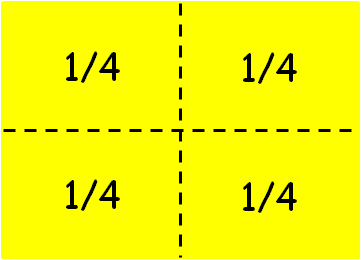   -  = 2/3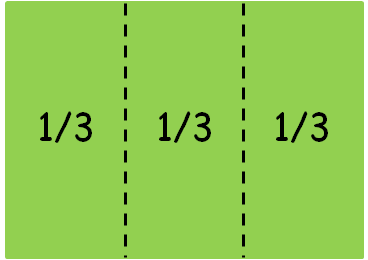       -   = 4/12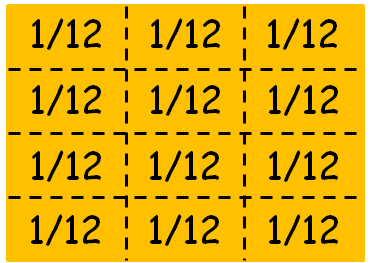 Pero, ¿qué hacer cuando los denominadores son diferentes? -  = ¿?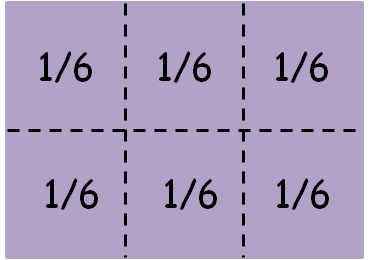 ¡Muy simple! Si observas detenidamente, 1/3 = 2/6  = 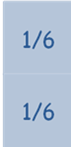 Por lo tanto, la resta puede realizarse de la siguiente manera: -  = 1/6Indicar: Resuelve con algún compañero las siguientes restas en el cuaderno utilizando las hojas de colores.1.-  3/6 – 2/6 = 1/6                                            2.-  4/8 – 2/8 = 2/8                               3.-  1/2 – 2/8 = 2/84.-  1/6 – 1/12 = 1/12                                        5.-  1/3 – 2/12 = 2/12                           6.-  1/4 – 2/8 = 07.-  3/6 – 2/6 = 1/6                                            8.-  2/2 – 3/4 = 1/4                               9.-  4/8 – 1/4 = 2/810.-  2/6 – 1/12 = 3/12CIERRE3.- Entregar ejercicios relacionados con la temática estudiada para que los resuelvan de manera individual.Pedir que formen parejas de trabajo para comparar las respuestas obtenidas y posteriormente verificar con el resto del grupo. EVALUACIÓN.-   RECURSOS.-  Situaciones, ejercicios, problemas, preguntas y operaciones.                              CRITERIOS.- Procedimientos adecuados y resultados correctos.EVALUACIÓN.-   RECURSOS.-  Situaciones, ejercicios, problemas, preguntas y operaciones.                              CRITERIOS.- Procedimientos adecuados y resultados correctos.RECURSOS DIDACTICOS.-  Ejercicios, hojas de colores.RECURSOS DIDACTICOS.-  Ejercicios, hojas de colores.PÁGINAS DEL LIBRO SEP DEL ALUMNO.-  97-101PÁGINAS DEL LIBRO SEP DEL ALUMNO.-  97-101Notas:_______________________________________________________________________________________________________________________________________________________________________________________________________________________________________________________Notas:_______________________________________________________________________________________________________________________________________________________________________________________________________________________________________________________EJESentido Numérico y pensamiento algebraicoAPRENDIZAJES ESPERADOS- Compara y ordena números naturales de cuatro cifras a partir de sus nombres o de su escritura con cifras.- Identifica expresiones aditivas, multiplicativas o mixtas que son equivalentes, y las utiliza al efectuar cálculos con números naturales.- Identifica problemas que se pueden resolver con una multiplicación y utiliza el algoritmo convencional en los casos en que es necesario.CONTENIDO DISCIPLINARProblemas multiplicativosDesarrollo de un algoritmo de multiplicación de números hasta de tres cifras por números de dos o tres cifras. Vinculación con los procedimientos puestas en práctica anteriormente, en particular, diversas descomposiciones de uno de los factores.ESTÁNDARES QUE SE FAVORECEN1.3.1. Resuelve problemas que impliquen multiplicar o dividir números naturales empleando los algoritmos convencionales.4.3. Desarrolla el hábito del pensamiento racional y utiliza las reglas del debate matemático al formular explicaciones o mostrar soluciones.4.4. Comparte e intercambia ideas sobre los procedimientos y resultados al resolver problemas.COMPETENCIAS MATEMÁTICAS- Resolver problemas de manera autónoma.		- Validar procedimientos y resultados.- Comunicar información matemática.			- Manejar técnicas eficientemente.SECUENCIA DIDÁCTICASECUENCIA DIDÁCTICAMOMENTOFECHA DE  APLICACIONSESIÓN Y ACTIVIDADESINICIO4.- Entregar un ejercicio que implique la resolución de problemas con el algoritmo de la multiplicación.Pedir que formen parejas de trabajo para verificar que las respuestas obtenidas sean las correctas.Preguntar: ¿Qué operación utilizaron para resolver los problemas? Guiar la discusión hacia el uso de las multiplicaciones. DESARROLLO5.- Mostrar la siguiente multiplicación: 455 x 63.Preguntar: ¿Cómo resolverías esta operación? Explicar: Puedes utilizar diferentes métodos, uno de ellos consiste en descomponer uno de los números aditivamente, es decir en unidades, decenas y centenas: 455 x 63 = 455 x (60 + 3). Ahora multiplicarás el primer número por cada uno de los números en que dividiste el segundo: 455 x 60 = 27,300, 455 x 3 = 1,365. Para finalizar y obtener el resultado correcto solo debes sumar ambos resultados: 27,300 + 1,365 = 28,655Indicar: Reúnete con algún compañero y resuelvan en su cuaderno las operaciones utilizando el procedimiento estudiado.255 x 15 = 255 x 10 + 255 x 5 = 2,550 + 1,275 = 3,825415 x 26 = 415 x 20 + 415 x 6 = 8,300 + 2,490 = 10,790185 x 34 = 185 x 30 + 185 x 4 = 5,550 + 740 = 6,290690 x 17 = 690 x 10 + 690 x 7 = 6,900 + 4,830 = 11,730158 x 360 = 158 x 300 + 158 x 60 = 47,400 + 9,480 = 56,880Entregar un ejercicio relacionado con la temática para que lo resuelvan de manera individual.Invitar a los alumnos a que comparen las respuestas obtenidas con el resto del grupo para verificar que éstas sean correctas.EVALUACIÓN.-   RECURSOS.-  Situaciones, ejercicios, problemas, preguntas y operaciones.                              CRITERIOS.- Procedimientos adecuados y resultados correctos.EVALUACIÓN.-   RECURSOS.-  Situaciones, ejercicios, problemas, preguntas y operaciones.                              CRITERIOS.- Procedimientos adecuados y resultados correctos.RECURSOS DIDACTICOS.-  Ejercicios, fichas.RECURSOS DIDACTICOS.-  Ejercicios, fichas.PÁGINAS DEL LIBRO SEP DEL ALUMNO.-  102-107PÁGINAS DEL LIBRO SEP DEL ALUMNO.-  102-107Notas:_______________________________________________________________________________________________________________________________________________________________________________________________________________________________________________________Notas:_______________________________________________________________________________________________________________________________________________________________________________________________________________________________________________________¿Cómo son los materiales y sus cambios? La forma y la fluidez de los materiales y sus cambios de estado por efecto del calor¿Cómo son los materiales y sus cambios? La forma y la fluidez de los materiales y sus cambios de estado por efecto del calor¿Cómo son los materiales y sus cambios? La forma y la fluidez de los materiales y sus cambios de estado por efecto del calorAprendizajes esperados:Contenidos:Contenidos:- Identifica que la temperatura, el tiempo y la acción de los microorganismos influyen en la descomposición de los alimentos.¿Qué efectos tienen la temperatura y los microorganismos en los alimentos?- Experimentación con la temperatura, el tiempo y la acción de los microorganismos en la descomposición de los alimentos.- Relación de la descomposición de los alimentos con la temperatura, el tiempo y la acción de los microorganismos.¿Qué efectos tienen la temperatura y los microorganismos en los alimentos?- Experimentación con la temperatura, el tiempo y la acción de los microorganismos en la descomposición de los alimentos.- Relación de la descomposición de los alimentos con la temperatura, el tiempo y la acción de los microorganismos.Estándares que se favorecen:Estándares que se favorecen:Competencias que se favorecen: 1. Conocimiento científico1.8. Identifica las transformaciones temporales y permanentes en procesos del entorno y en fenómenos naturales, así como algunas de las causas que las producen.1.9. Identifica algunos efectos de la interacción de objetos relacionados con la fuerza, el movimiento, la luz, el sonido, la electricidad y el calor.1.10. Identifica algunas manifestaciones y transformaciones de la energía.2. Aplicaciones del conocimiento científico y de la tecnología2.3. Identifica el aprovechamiento de dispositivos ópticos y eléctricos, máquinas simples, materiales y la conservación de alimentos, tanto en las actividades humanas como en la satisfacción de necesidades.3. Habilidades asociadas a la ciencia 3.1. Realiza y registra observaciones de campo y analiza esta información como parte de una investigación científica.3.2. Aplica habilidades necesarias para la investigación científica: responde preguntas o identifica problemas, revisa resultados, registra datos de observaciones y experimentos, construye, aprueba o rechaza hipótesis, desarrolla explicaciones y comunica resultados.3.6. Comunica los resultados de observaciones e investigaciones al usar diversos recursos, incluyendo formas simbólicas, como los esquemas, gráficas y exposiciones, así como las tecnologías de la comunicación y la información.4. Actitudes asociadas a la ciencia4.8. Manifiesta disposición para el trabajo colaborativo y reconoce la importancia de la igualdad de oportunidades.1. Conocimiento científico1.8. Identifica las transformaciones temporales y permanentes en procesos del entorno y en fenómenos naturales, así como algunas de las causas que las producen.1.9. Identifica algunos efectos de la interacción de objetos relacionados con la fuerza, el movimiento, la luz, el sonido, la electricidad y el calor.1.10. Identifica algunas manifestaciones y transformaciones de la energía.2. Aplicaciones del conocimiento científico y de la tecnología2.3. Identifica el aprovechamiento de dispositivos ópticos y eléctricos, máquinas simples, materiales y la conservación de alimentos, tanto en las actividades humanas como en la satisfacción de necesidades.3. Habilidades asociadas a la ciencia 3.1. Realiza y registra observaciones de campo y analiza esta información como parte de una investigación científica.3.2. Aplica habilidades necesarias para la investigación científica: responde preguntas o identifica problemas, revisa resultados, registra datos de observaciones y experimentos, construye, aprueba o rechaza hipótesis, desarrolla explicaciones y comunica resultados.3.6. Comunica los resultados de observaciones e investigaciones al usar diversos recursos, incluyendo formas simbólicas, como los esquemas, gráficas y exposiciones, así como las tecnologías de la comunicación y la información.4. Actitudes asociadas a la ciencia4.8. Manifiesta disposición para el trabajo colaborativo y reconoce la importancia de la igualdad de oportunidades.- Comprensión de fenómenos y procesos naturales desde la perspectiva científica.- Toma de decisiones informadas para el cuidado del ambiente y la promoción de la salud orientadas a la cultura de la prevención.- Comprensión de los alcances y limitaciones de la ciencia y del desarrollo tecnológico en diversos contextos.APRENDIZAJES ESPERADOSCONTENIDOSTEMA DE LA SESIÓNIdentifica que la temperatura, el tiempo y la acción de los microorganismos influyen en la descomposición de los alimentos.Experimentación con la temperatura, el tiempo y la acción de los microorganismos en la descomposición de los alimentos.Proceso de descomposición.SECUENCIA DIDÁCTICAEVALUACIÓNINICIO Preguntar: ¿Qué le pasó a la carne que se quedó a la intemperie?, ¿qué le pasó a la carne congelada?, ¿qué le pasó a la carne tapada a temperatura ambiente?DESARROLLOExplicar: El proceso de descomposición es natural en todo organismo, se trate de alimentos de origen vegetal o animal. La simple naturaleza indica que una vez muertos los animales o cosechados los vegetales comienza el proceso de descomposición natural. La presencia de microorganismos como hongos y bacterias son los principales causantes de la descomposición de los alimentos. La acción efectuada por estos organismos es visible con mucha sencillez, ya que la aparición de moho y esporas en la superficie de ciertos alimentos es una de las señales más evidentes de descomposición, tomando en cuenta también el mal olor. Los alimentos que consumimos, principalmente los de origen vegetal, se deterioran por efecto de la respiración, la fermentación o la putrefacción.CIERRE Entregar ejercicios sobre el proceso de descomposición para que los resuelvan.RECURSO.- Ejercicio. CRITERIO.- Identifican las características de la descomposición de los alimentos.INICIO Preguntar: ¿Qué le pasó a la carne que se quedó a la intemperie?, ¿qué le pasó a la carne congelada?, ¿qué le pasó a la carne tapada a temperatura ambiente?DESARROLLOExplicar: El proceso de descomposición es natural en todo organismo, se trate de alimentos de origen vegetal o animal. La simple naturaleza indica que una vez muertos los animales o cosechados los vegetales comienza el proceso de descomposición natural. La presencia de microorganismos como hongos y bacterias son los principales causantes de la descomposición de los alimentos. La acción efectuada por estos organismos es visible con mucha sencillez, ya que la aparición de moho y esporas en la superficie de ciertos alimentos es una de las señales más evidentes de descomposición, tomando en cuenta también el mal olor. Los alimentos que consumimos, principalmente los de origen vegetal, se deterioran por efecto de la respiración, la fermentación o la putrefacción.CIERRE Entregar ejercicios sobre el proceso de descomposición para que los resuelvan.RECURSOS DIDÁCTICOSINICIO Preguntar: ¿Qué le pasó a la carne que se quedó a la intemperie?, ¿qué le pasó a la carne congelada?, ¿qué le pasó a la carne tapada a temperatura ambiente?DESARROLLOExplicar: El proceso de descomposición es natural en todo organismo, se trate de alimentos de origen vegetal o animal. La simple naturaleza indica que una vez muertos los animales o cosechados los vegetales comienza el proceso de descomposición natural. La presencia de microorganismos como hongos y bacterias son los principales causantes de la descomposición de los alimentos. La acción efectuada por estos organismos es visible con mucha sencillez, ya que la aparición de moho y esporas en la superficie de ciertos alimentos es una de las señales más evidentes de descomposición, tomando en cuenta también el mal olor. Los alimentos que consumimos, principalmente los de origen vegetal, se deterioran por efecto de la respiración, la fermentación o la putrefacción.CIERRE Entregar ejercicios sobre el proceso de descomposición para que los resuelvan.Ejercicios.PÁGINAS DEL LIBRO DEL ALUMNO.-  69 - 71Notas:______________________________________________________________________________________________________________________________________________________________________________________________________________________________________________________Notas:______________________________________________________________________________________________________________________________________________________________________________________________________________________________________________________APRENDIZAJES ESPERADOSCONTENIDOSTEMA DE LA SESIÓNIdentifica que la temperatura, el tiempo y la acción de los microorganismos influyen en la descomposición de los alimentos.Experimentación con la temperatura, el tiempo y la acción de los microorganismos en la descomposición de los alimentos.Alimentos en descomposición.SECUENCIA DIDÁCTICAEVALUACIÓNINICIO Preguntar: ¿Por qué se descompone más fácilmente la carne destapada?, ¿por qué la carne congelada se conserva mayor tiempo?, ¿quién intervine en la descomposición de los alimentos?DESARROLLOExplicar: Los principales causantes de la descomposición de los alimentos se clasifican en dos grupos: A. FACTORES BIOLÓGICOS: Microorganismos: Como los virus, hongos y bacterias del medio ambiente. Plagas: Insectos y parásitos presentes en los alimentos o donde se produzcan o almacenen. Enzimas: Compuestos presentes en los alimentos que aceleran las reacciones químicas específicas, interviniendo en la transformación de las sustancias que componen el alimento (maduración). B. FACTORES FÍSICO-QUÍMICOS: La Temperatura: Los microorganismos que pueden ocasionar problemas de salud en el hombre crecen en forma óptima a temperatura del cuerpo humano, es decir, 36-37 ºC a medida que las temperaturas se separan de este rango, se dificulta el desarrollo de éstos. La Humedad: El agua es indispensable para la vida, por lo que la humedad favorece el desarrollo de los microorganismos. La Luz: Los alimentos que están expuestos la luz solar por mucho tiempo se deterioran debido a que aumenta su temperatura, favoreciendo el crecimiento de microorganismos. También se deteriora su apariencia, sabor y textura. La Composición del Alimento: Cuanto más nutrimentos contengan los alimentos, tanto más favorecen el crecimiento de microorganismos. Hay gérmenes que prefieren los azúcares y otros las proteínas.Ingerir algún alimento en descomposición puede causar desde dolor estomacal hasta una infección grave. Los niños y las personas mayores, son los más propensos a contraerlas. Los síntomas son: dolor estomacal, deshidratación, náuseas, vómito, diarrea, fiebre y escalofríos, debilidad, dolor de cabeza y botulismo, esta última puede llevar a la muerte.CIERRE Entregar ejercicios sobre las causas de la descomposición de los alimentos para que los contesten.RECURSO.- Ejercicio. CRITERIO.- Reconocen las causas de la descomposición de los alimentos.INICIO Preguntar: ¿Por qué se descompone más fácilmente la carne destapada?, ¿por qué la carne congelada se conserva mayor tiempo?, ¿quién intervine en la descomposición de los alimentos?DESARROLLOExplicar: Los principales causantes de la descomposición de los alimentos se clasifican en dos grupos: A. FACTORES BIOLÓGICOS: Microorganismos: Como los virus, hongos y bacterias del medio ambiente. Plagas: Insectos y parásitos presentes en los alimentos o donde se produzcan o almacenen. Enzimas: Compuestos presentes en los alimentos que aceleran las reacciones químicas específicas, interviniendo en la transformación de las sustancias que componen el alimento (maduración). B. FACTORES FÍSICO-QUÍMICOS: La Temperatura: Los microorganismos que pueden ocasionar problemas de salud en el hombre crecen en forma óptima a temperatura del cuerpo humano, es decir, 36-37 ºC a medida que las temperaturas se separan de este rango, se dificulta el desarrollo de éstos. La Humedad: El agua es indispensable para la vida, por lo que la humedad favorece el desarrollo de los microorganismos. La Luz: Los alimentos que están expuestos la luz solar por mucho tiempo se deterioran debido a que aumenta su temperatura, favoreciendo el crecimiento de microorganismos. También se deteriora su apariencia, sabor y textura. La Composición del Alimento: Cuanto más nutrimentos contengan los alimentos, tanto más favorecen el crecimiento de microorganismos. Hay gérmenes que prefieren los azúcares y otros las proteínas.Ingerir algún alimento en descomposición puede causar desde dolor estomacal hasta una infección grave. Los niños y las personas mayores, son los más propensos a contraerlas. Los síntomas son: dolor estomacal, deshidratación, náuseas, vómito, diarrea, fiebre y escalofríos, debilidad, dolor de cabeza y botulismo, esta última puede llevar a la muerte.CIERRE Entregar ejercicios sobre las causas de la descomposición de los alimentos para que los contesten.RECURSOS DIDÁCTICOSINICIO Preguntar: ¿Por qué se descompone más fácilmente la carne destapada?, ¿por qué la carne congelada se conserva mayor tiempo?, ¿quién intervine en la descomposición de los alimentos?DESARROLLOExplicar: Los principales causantes de la descomposición de los alimentos se clasifican en dos grupos: A. FACTORES BIOLÓGICOS: Microorganismos: Como los virus, hongos y bacterias del medio ambiente. Plagas: Insectos y parásitos presentes en los alimentos o donde se produzcan o almacenen. Enzimas: Compuestos presentes en los alimentos que aceleran las reacciones químicas específicas, interviniendo en la transformación de las sustancias que componen el alimento (maduración). B. FACTORES FÍSICO-QUÍMICOS: La Temperatura: Los microorganismos que pueden ocasionar problemas de salud en el hombre crecen en forma óptima a temperatura del cuerpo humano, es decir, 36-37 ºC a medida que las temperaturas se separan de este rango, se dificulta el desarrollo de éstos. La Humedad: El agua es indispensable para la vida, por lo que la humedad favorece el desarrollo de los microorganismos. La Luz: Los alimentos que están expuestos la luz solar por mucho tiempo se deterioran debido a que aumenta su temperatura, favoreciendo el crecimiento de microorganismos. También se deteriora su apariencia, sabor y textura. La Composición del Alimento: Cuanto más nutrimentos contengan los alimentos, tanto más favorecen el crecimiento de microorganismos. Hay gérmenes que prefieren los azúcares y otros las proteínas.Ingerir algún alimento en descomposición puede causar desde dolor estomacal hasta una infección grave. Los niños y las personas mayores, son los más propensos a contraerlas. Los síntomas son: dolor estomacal, deshidratación, náuseas, vómito, diarrea, fiebre y escalofríos, debilidad, dolor de cabeza y botulismo, esta última puede llevar a la muerte.CIERRE Entregar ejercicios sobre las causas de la descomposición de los alimentos para que los contesten.Ejercicios.PÁGINAS DEL LIBRO DEL ALUMNO.-  Notas:______________________________________________________________________________________________________________________________________________________________________________________________________________________________________________________Notas:______________________________________________________________________________________________________________________________________________________________________________________________________________________________________________________APRENDIZAJES ESPERADOSCONTENIDOSTEMA DE LA SESIÓNIdentifica que la temperatura, el tiempo y la acción de los microorganismos influyen en la descomposición de los alimentos.Relación de la descomposición de los alimentos con la temperatura, el tiempo y la acción de los microorganismos.Conservación de los alimentos.SECUENCIA DIDÁCTICAEVALUACIÓNINICIO Preguntar: ¿Qué se puede hacer para evitar la descomposición de los alimentos?, ¿qué hacían nuestros antepasados para conservar los alimentos?DESARROLLOExplicar: Las técnicas de conservación de los alimentos están destinadas a preservar su estado, su sabor y sus propiedades nutricionales. Técnicas de conservación por calor.- El proceso de conservación de alimentos por calor es ahora el método más utilizado y la técnica que consigue una larga duración de conservación. Su objetivo es destruir, total o parcialmente las enzimas, los microorganismos y las toxinas, cuya presencia o proliferación podrían alterar el alimento o hacerlo no consumible para el ser humano. Se denomina pasteurización cuando la temperatura es inferior a 100 ° C y esterilización cuando es superior a 100 ° C. Pasteurización: Este tratamiento de alta temperatura debe ser seguido por un repentino enfriamiento, ya que de este modo todos los microorganismos son eliminados. Una vez pasteurizados los alimentos, son generalmente mantenidos en frío (4 ° C). Esta técnica, es muy utilizada en la leche, en los productos lácteos, en zumos de frutas, cerveza, vinagre y miel. La esterilización: Este proceso de conservación está relacionado con aquellos alimentos cuya finalidad es acabar en un contenedor hermético (latas, frascos) para su posterior almacenaje. Se utiliza para calentar el producto a una temperatura lo suficientemente alta, 135 ° C y 150 ° C durante un tiempo muy corto, entre 1 y 5 segundos. Este proceso se lleva a cabo por contacto directo entre el producto y vapor a baja presión. El producto se esteriliza y luego se enfría envasándose asépticamente. Este proceso se utiliza para esterilizar productos líquidos (leche, zumos de frutas,) y productos de consistencia espesa (postres, nata, el zumo de tomate, sopa). Técnicas de conservación por el frío.- El frío es una técnica de conservación de los alimentos en la que se detiene o retarda la actividad celular. Se alarga la vida de los productos frescos, las plantas y los animales mediante la limitación de su alteración celular. El frío no destruye los microorganismos o toxinas, y estos microorganismos pueden reanudar sus actividades en el momento que retornen a una temperatura favorable. La refrigeración: La refrigeración se utiliza para almacenar los alimentos a baja temperatura cerca del punto de congelación, pero sin llegar a congelarse. A estas temperaturas, la velocidad de desarrollo de los microorganismos en los alimentos es mucho más lenta. La refrigeración permite la conservación de los alimentos perecederos en un corto o mediano plazo. Indicar: Copia el siguiente texto y complétalo en tu cuaderno.Técnicas de conservación por calor Pasteurización: Este tratamiento de alta temperatura debe ser seguido por un repentino enfriamiento, ya que de este modo todos los microorganismos son eliminados. Una vez pasteurizados los alimentos, son generalmente mantenidos en frío (4 ° C). La esterilización: Se utiliza para calentar el producto a una temperatura lo suficientemente alta, 135 ° C y 150 ° C durante un tiempo muy corto, entre 1 y 5 segundos. Este proceso se lleva a cabo por contacto directo entre el producto y vapor a baja presión. El producto se esteriliza y luego se enfría envasándose asépticamente. Técnicas de conservación por el frío  La refrigeración: se utiliza para almacenar los alimentos a baja temperatura cerca del punto de congelación, pero sin llegar a congelarse. A estas temperaturas, la velocidad de desarrollo de los microorganismos en los alimentos es mucho más lenta. La refrigeración permite la conservación de los alimentos perecederos en un corto o mediano plazo.CIERREIndicar: Escribe el nombre de 5 productos pasteurizados, 5 productos esterilizados y 5 productos que necesitan refrigeración para su conservación.RECURSO.- Ejercicio. CRITERIO.- Reconocen las características de las diversas técnicas de conservación de los alimentos.INICIO Preguntar: ¿Qué se puede hacer para evitar la descomposición de los alimentos?, ¿qué hacían nuestros antepasados para conservar los alimentos?DESARROLLOExplicar: Las técnicas de conservación de los alimentos están destinadas a preservar su estado, su sabor y sus propiedades nutricionales. Técnicas de conservación por calor.- El proceso de conservación de alimentos por calor es ahora el método más utilizado y la técnica que consigue una larga duración de conservación. Su objetivo es destruir, total o parcialmente las enzimas, los microorganismos y las toxinas, cuya presencia o proliferación podrían alterar el alimento o hacerlo no consumible para el ser humano. Se denomina pasteurización cuando la temperatura es inferior a 100 ° C y esterilización cuando es superior a 100 ° C. Pasteurización: Este tratamiento de alta temperatura debe ser seguido por un repentino enfriamiento, ya que de este modo todos los microorganismos son eliminados. Una vez pasteurizados los alimentos, son generalmente mantenidos en frío (4 ° C). Esta técnica, es muy utilizada en la leche, en los productos lácteos, en zumos de frutas, cerveza, vinagre y miel. La esterilización: Este proceso de conservación está relacionado con aquellos alimentos cuya finalidad es acabar en un contenedor hermético (latas, frascos) para su posterior almacenaje. Se utiliza para calentar el producto a una temperatura lo suficientemente alta, 135 ° C y 150 ° C durante un tiempo muy corto, entre 1 y 5 segundos. Este proceso se lleva a cabo por contacto directo entre el producto y vapor a baja presión. El producto se esteriliza y luego se enfría envasándose asépticamente. Este proceso se utiliza para esterilizar productos líquidos (leche, zumos de frutas,) y productos de consistencia espesa (postres, nata, el zumo de tomate, sopa). Técnicas de conservación por el frío.- El frío es una técnica de conservación de los alimentos en la que se detiene o retarda la actividad celular. Se alarga la vida de los productos frescos, las plantas y los animales mediante la limitación de su alteración celular. El frío no destruye los microorganismos o toxinas, y estos microorganismos pueden reanudar sus actividades en el momento que retornen a una temperatura favorable. La refrigeración: La refrigeración se utiliza para almacenar los alimentos a baja temperatura cerca del punto de congelación, pero sin llegar a congelarse. A estas temperaturas, la velocidad de desarrollo de los microorganismos en los alimentos es mucho más lenta. La refrigeración permite la conservación de los alimentos perecederos en un corto o mediano plazo. Indicar: Copia el siguiente texto y complétalo en tu cuaderno.Técnicas de conservación por calor Pasteurización: Este tratamiento de alta temperatura debe ser seguido por un repentino enfriamiento, ya que de este modo todos los microorganismos son eliminados. Una vez pasteurizados los alimentos, son generalmente mantenidos en frío (4 ° C). La esterilización: Se utiliza para calentar el producto a una temperatura lo suficientemente alta, 135 ° C y 150 ° C durante un tiempo muy corto, entre 1 y 5 segundos. Este proceso se lleva a cabo por contacto directo entre el producto y vapor a baja presión. El producto se esteriliza y luego se enfría envasándose asépticamente. Técnicas de conservación por el frío  La refrigeración: se utiliza para almacenar los alimentos a baja temperatura cerca del punto de congelación, pero sin llegar a congelarse. A estas temperaturas, la velocidad de desarrollo de los microorganismos en los alimentos es mucho más lenta. La refrigeración permite la conservación de los alimentos perecederos en un corto o mediano plazo.CIERREIndicar: Escribe el nombre de 5 productos pasteurizados, 5 productos esterilizados y 5 productos que necesitan refrigeración para su conservación.RECURSOS DIDÁCTICOSINICIO Preguntar: ¿Qué se puede hacer para evitar la descomposición de los alimentos?, ¿qué hacían nuestros antepasados para conservar los alimentos?DESARROLLOExplicar: Las técnicas de conservación de los alimentos están destinadas a preservar su estado, su sabor y sus propiedades nutricionales. Técnicas de conservación por calor.- El proceso de conservación de alimentos por calor es ahora el método más utilizado y la técnica que consigue una larga duración de conservación. Su objetivo es destruir, total o parcialmente las enzimas, los microorganismos y las toxinas, cuya presencia o proliferación podrían alterar el alimento o hacerlo no consumible para el ser humano. Se denomina pasteurización cuando la temperatura es inferior a 100 ° C y esterilización cuando es superior a 100 ° C. Pasteurización: Este tratamiento de alta temperatura debe ser seguido por un repentino enfriamiento, ya que de este modo todos los microorganismos son eliminados. Una vez pasteurizados los alimentos, son generalmente mantenidos en frío (4 ° C). Esta técnica, es muy utilizada en la leche, en los productos lácteos, en zumos de frutas, cerveza, vinagre y miel. La esterilización: Este proceso de conservación está relacionado con aquellos alimentos cuya finalidad es acabar en un contenedor hermético (latas, frascos) para su posterior almacenaje. Se utiliza para calentar el producto a una temperatura lo suficientemente alta, 135 ° C y 150 ° C durante un tiempo muy corto, entre 1 y 5 segundos. Este proceso se lleva a cabo por contacto directo entre el producto y vapor a baja presión. El producto se esteriliza y luego se enfría envasándose asépticamente. Este proceso se utiliza para esterilizar productos líquidos (leche, zumos de frutas,) y productos de consistencia espesa (postres, nata, el zumo de tomate, sopa). Técnicas de conservación por el frío.- El frío es una técnica de conservación de los alimentos en la que se detiene o retarda la actividad celular. Se alarga la vida de los productos frescos, las plantas y los animales mediante la limitación de su alteración celular. El frío no destruye los microorganismos o toxinas, y estos microorganismos pueden reanudar sus actividades en el momento que retornen a una temperatura favorable. La refrigeración: La refrigeración se utiliza para almacenar los alimentos a baja temperatura cerca del punto de congelación, pero sin llegar a congelarse. A estas temperaturas, la velocidad de desarrollo de los microorganismos en los alimentos es mucho más lenta. La refrigeración permite la conservación de los alimentos perecederos en un corto o mediano plazo. Indicar: Copia el siguiente texto y complétalo en tu cuaderno.Técnicas de conservación por calor Pasteurización: Este tratamiento de alta temperatura debe ser seguido por un repentino enfriamiento, ya que de este modo todos los microorganismos son eliminados. Una vez pasteurizados los alimentos, son generalmente mantenidos en frío (4 ° C). La esterilización: Se utiliza para calentar el producto a una temperatura lo suficientemente alta, 135 ° C y 150 ° C durante un tiempo muy corto, entre 1 y 5 segundos. Este proceso se lleva a cabo por contacto directo entre el producto y vapor a baja presión. El producto se esteriliza y luego se enfría envasándose asépticamente. Técnicas de conservación por el frío  La refrigeración: se utiliza para almacenar los alimentos a baja temperatura cerca del punto de congelación, pero sin llegar a congelarse. A estas temperaturas, la velocidad de desarrollo de los microorganismos en los alimentos es mucho más lenta. La refrigeración permite la conservación de los alimentos perecederos en un corto o mediano plazo.CIERREIndicar: Escribe el nombre de 5 productos pasteurizados, 5 productos esterilizados y 5 productos que necesitan refrigeración para su conservación.PÁGINAS DEL LIBRO DEL ALUMNO.-  75Notas:______________________________________________________________________________________________________________________________________________________________________________________________________________________________________________________Notas:______________________________________________________________________________________________________________________________________________________________________________________________________________________________________________________La población de MéxicoLa población de MéxicoAprendizajes esperados:Contenidos:- Reconoce la migración en México y sus implicaciones sociales, culturales, económicas y políticas.- Tipos de migración.- Migración interna y externa en México.Eje temático:Competencias que se favorecen: Componentes sociales y culturales.Aprecio de la diversidad social y cultural.APRENDIZAJES ESPERADOSCONTENIDOSTEMA DE LA SESIÓNReconoce la migración en México y sus implicaciones sociales, culturales, económicas y políticas.Tipos de migración.Migración.SECUENCIA DIDÁCTICAEVALUACIÓNINICIOPreguntar: ¿Te gustaría vivir en otro lugar o estado?, ¿por qué?, ¿por qué las personas cambian de residencia?, ¿qué es migración?DESARROLLOExplicar: La migración es el cambio de residencia de una o varias personas de manera temporal o definitiva, generalmente con la intención de mejorar su situación económica, así como, su desarrollo personal y familiar. Cuando una persona deja el municipio, estado o país donde reside para irse a vivir a otro lugar se convierte en un emigrante, pero al llegar a establecerse a un nuevo municipio, estado o país, esa misma persona pasa a ser un inmigrante. Cuando estos cambios de residencia o movimientos migratorios tienen como destino otra localidad, municipio o entidad dentro de un mismo país se le llama migración interna. Pero si los migrantes cruzan las fronteras del país, entonces se presenta una migración externa. Y en cuanto a la duración de las migraciones podemos considerar las migraciones temporales, que a veces son migraciones estacionales para trabajar en las cosechas, regresando después a sus lugares de origen; y las migraciones definitivas, cuando los emigrantes se establecen en el país o lugar de llegada por tiempo indefinido o para siempre.CIERREEntregar ejercicios sobre el tema para que los contesten.RECURSO.- Ejercicio.CRITERIO.- Identifican los tipos de migración.INICIOPreguntar: ¿Te gustaría vivir en otro lugar o estado?, ¿por qué?, ¿por qué las personas cambian de residencia?, ¿qué es migración?DESARROLLOExplicar: La migración es el cambio de residencia de una o varias personas de manera temporal o definitiva, generalmente con la intención de mejorar su situación económica, así como, su desarrollo personal y familiar. Cuando una persona deja el municipio, estado o país donde reside para irse a vivir a otro lugar se convierte en un emigrante, pero al llegar a establecerse a un nuevo municipio, estado o país, esa misma persona pasa a ser un inmigrante. Cuando estos cambios de residencia o movimientos migratorios tienen como destino otra localidad, municipio o entidad dentro de un mismo país se le llama migración interna. Pero si los migrantes cruzan las fronteras del país, entonces se presenta una migración externa. Y en cuanto a la duración de las migraciones podemos considerar las migraciones temporales, que a veces son migraciones estacionales para trabajar en las cosechas, regresando después a sus lugares de origen; y las migraciones definitivas, cuando los emigrantes se establecen en el país o lugar de llegada por tiempo indefinido o para siempre.CIERREEntregar ejercicios sobre el tema para que los contesten.RECURSOS DIDÁCTICOSINICIOPreguntar: ¿Te gustaría vivir en otro lugar o estado?, ¿por qué?, ¿por qué las personas cambian de residencia?, ¿qué es migración?DESARROLLOExplicar: La migración es el cambio de residencia de una o varias personas de manera temporal o definitiva, generalmente con la intención de mejorar su situación económica, así como, su desarrollo personal y familiar. Cuando una persona deja el municipio, estado o país donde reside para irse a vivir a otro lugar se convierte en un emigrante, pero al llegar a establecerse a un nuevo municipio, estado o país, esa misma persona pasa a ser un inmigrante. Cuando estos cambios de residencia o movimientos migratorios tienen como destino otra localidad, municipio o entidad dentro de un mismo país se le llama migración interna. Pero si los migrantes cruzan las fronteras del país, entonces se presenta una migración externa. Y en cuanto a la duración de las migraciones podemos considerar las migraciones temporales, que a veces son migraciones estacionales para trabajar en las cosechas, regresando después a sus lugares de origen; y las migraciones definitivas, cuando los emigrantes se establecen en el país o lugar de llegada por tiempo indefinido o para siempre.CIERREEntregar ejercicios sobre el tema para que los contesten.Ejercicios. PÁGINAS DEL LIBRO DEL ALUMNO.- Notas:______________________________________________________________________________________________________________________________________________________________________________________________________________________________________________________Notas:______________________________________________________________________________________________________________________________________________________________________________________________________________________________________________________APRENDIZAJES ESPERADOSCONTENIDOSTEMA DE LA SESIÓNReconoce la migración en México y sus implicaciones sociales, culturales, económicas y políticas.Migración interna y externa en México.Migración interna y externa de México.SECUENCIA DIDÁCTICAEVALUACIÓNINICIOPreguntar: ¿Qué es la migración?, ¿cuántos tipos de migración hay?, ¿qué es un inmigrante?DESARROLLOExplicar: La migración es el cambio de residencia. Cuando estos cambios de residencia o movimientos migratorios tienen como destino otra localidad, municipio o entidad dentro de un mismo país se le llama migración interna. Pero si los migrantes cruzan las fronteras del país, entonces se presenta una migración externa. En la migración interna la mayoría de las personas sale del Distrito Federal, de Veracruz y Sinaloa. Las entidades con menos emigrantes son Baja California Sur, Aguascalientes y Colima.  Al menos en siete entidades del país se han registrado en los últimos cinco años flujos de migración interna provocada por fenómenos climatológicos. La migración externa se da principalmente a Estados Unidos, porque las personas buscan un trabajo mejor pagado. Las principales causas de las migraciones son: políticas, culturales, socioeconómicas, familiares y por desastres naturales. Los municipios con el mayor porcentaje de migrantes internacionales son: León, Gto., Puebla, Pue.; y Juárez, Chih.CIERREEntregar ejercicios sobre el tema para que los realicen. RECURSO.- Ejercicio.CRITERIO.- Reconoce las características de la migración interna y la migración externa.INICIOPreguntar: ¿Qué es la migración?, ¿cuántos tipos de migración hay?, ¿qué es un inmigrante?DESARROLLOExplicar: La migración es el cambio de residencia. Cuando estos cambios de residencia o movimientos migratorios tienen como destino otra localidad, municipio o entidad dentro de un mismo país se le llama migración interna. Pero si los migrantes cruzan las fronteras del país, entonces se presenta una migración externa. En la migración interna la mayoría de las personas sale del Distrito Federal, de Veracruz y Sinaloa. Las entidades con menos emigrantes son Baja California Sur, Aguascalientes y Colima.  Al menos en siete entidades del país se han registrado en los últimos cinco años flujos de migración interna provocada por fenómenos climatológicos. La migración externa se da principalmente a Estados Unidos, porque las personas buscan un trabajo mejor pagado. Las principales causas de las migraciones son: políticas, culturales, socioeconómicas, familiares y por desastres naturales. Los municipios con el mayor porcentaje de migrantes internacionales son: León, Gto., Puebla, Pue.; y Juárez, Chih.CIERREEntregar ejercicios sobre el tema para que los realicen. RECURSOS DIDÁCTICOSINICIOPreguntar: ¿Qué es la migración?, ¿cuántos tipos de migración hay?, ¿qué es un inmigrante?DESARROLLOExplicar: La migración es el cambio de residencia. Cuando estos cambios de residencia o movimientos migratorios tienen como destino otra localidad, municipio o entidad dentro de un mismo país se le llama migración interna. Pero si los migrantes cruzan las fronteras del país, entonces se presenta una migración externa. En la migración interna la mayoría de las personas sale del Distrito Federal, de Veracruz y Sinaloa. Las entidades con menos emigrantes son Baja California Sur, Aguascalientes y Colima.  Al menos en siete entidades del país se han registrado en los últimos cinco años flujos de migración interna provocada por fenómenos climatológicos. La migración externa se da principalmente a Estados Unidos, porque las personas buscan un trabajo mejor pagado. Las principales causas de las migraciones son: políticas, culturales, socioeconómicas, familiares y por desastres naturales. Los municipios con el mayor porcentaje de migrantes internacionales son: León, Gto., Puebla, Pue.; y Juárez, Chih.CIERREEntregar ejercicios sobre el tema para que los realicen. Ejercicios.PÁGINAS DEL LIBRO DEL ALUMNO.- Notas:______________________________________________________________________________________________________________________________________________________________________________________________________________________________________________________Notas:______________________________________________________________________________________________________________________________________________________________________________________________________________________________________________________El encuentro de América y EuropaEl encuentro de América y EuropaAprendizajes esperados:Contenidos:- Identifica las causas de la conquista de México Tenochtitlan y sus consecuencias en la expansión y colonización española a nuevos territorios.Temas para comprender el periodo¿Qué condiciones influyeron en la Conquista y colonización?- Expansión y colonización a nuevos territorios.Competencias que se favorecen: Competencias que se favorecen: - Comprensión del tiempo y del espacio históricos.                 - Manejo de información histórica.         - Formación de una  conciencia histórica para la convivencia.- Comprensión del tiempo y del espacio históricos.                 - Manejo de información histórica.         - Formación de una  conciencia histórica para la convivencia.APRENDIZAJES ESPERADOSCONTENIDOSTEMA DE LA SESIÓNIdentifica las causas de la conquista de México Tenochtitlán y sus consecuencias en la expansión y colonización española a nuevos territorios.Expansión y colonización a nuevos territorios.La expansión española.SECUENCIA DIDÁCTICAEVALUACIÓNINICIO Preguntar: Después de la caída del imperio azteca, ¿qué otros territorios conquistaron los españoles?, ¿todos los que hablamos español en el continente, fuimos conquistados por los españoles?DESARROLLONarrar los principales sucesos de la “Expansión española” en el continente americano.Indicar: Copia el texto en tu libreta. EL IMPERIO ESPAÑOL EN AMÉRICADurante los siglos XVI y XVII, España llegó a ser una superpotencia, especialmente el reino de Castilla, se expandió colonizando esos territorios y construyendo con ello el mayor imperio económico del mundo. España dominaba los océanos gracias a su experimentada Armada, sus soldados eran los mejor entrenados y su infantería la más temida. El Imperio Español tuvo su edad de Oro en el siglo XVII. La convicción de que había grandes territorios por colonizar en las nuevas tierras descubiertas, produjo el afán por buscar nuevas conquistas. Desde allí, Ponce de León conquistó Puerto Rico y Diego Velázquez, Cuba. Este Imperio Castellano se convirtió en la fuente de la riqueza española y de su poder en Europa, pero también contribuyó a elevar la inflación, lo que perjudicó a la industria peninsular. En lugar de afianzar la economía española, la riqueza del imperio hizo que España comenzase a depender de las materias primas y manufacturas de países más pobres, con mano de obra más barata, lo cual facilitó la revolución económica y social en Francia, Inglaterra y otras partes de Europa.CIERREEntregar ejercicios sobre el tema para que los resuelvan.RECURSO.- Ejercicio.CRITERIO.- Reconocen los sucesos principales de la “expansión y colonización española” a nuevos territorios.INICIO Preguntar: Después de la caída del imperio azteca, ¿qué otros territorios conquistaron los españoles?, ¿todos los que hablamos español en el continente, fuimos conquistados por los españoles?DESARROLLONarrar los principales sucesos de la “Expansión española” en el continente americano.Indicar: Copia el texto en tu libreta. EL IMPERIO ESPAÑOL EN AMÉRICADurante los siglos XVI y XVII, España llegó a ser una superpotencia, especialmente el reino de Castilla, se expandió colonizando esos territorios y construyendo con ello el mayor imperio económico del mundo. España dominaba los océanos gracias a su experimentada Armada, sus soldados eran los mejor entrenados y su infantería la más temida. El Imperio Español tuvo su edad de Oro en el siglo XVII. La convicción de que había grandes territorios por colonizar en las nuevas tierras descubiertas, produjo el afán por buscar nuevas conquistas. Desde allí, Ponce de León conquistó Puerto Rico y Diego Velázquez, Cuba. Este Imperio Castellano se convirtió en la fuente de la riqueza española y de su poder en Europa, pero también contribuyó a elevar la inflación, lo que perjudicó a la industria peninsular. En lugar de afianzar la economía española, la riqueza del imperio hizo que España comenzase a depender de las materias primas y manufacturas de países más pobres, con mano de obra más barata, lo cual facilitó la revolución económica y social en Francia, Inglaterra y otras partes de Europa.CIERREEntregar ejercicios sobre el tema para que los resuelvan.RECURSOS DIDÁCTICOSINICIO Preguntar: Después de la caída del imperio azteca, ¿qué otros territorios conquistaron los españoles?, ¿todos los que hablamos español en el continente, fuimos conquistados por los españoles?DESARROLLONarrar los principales sucesos de la “Expansión española” en el continente americano.Indicar: Copia el texto en tu libreta. EL IMPERIO ESPAÑOL EN AMÉRICADurante los siglos XVI y XVII, España llegó a ser una superpotencia, especialmente el reino de Castilla, se expandió colonizando esos territorios y construyendo con ello el mayor imperio económico del mundo. España dominaba los océanos gracias a su experimentada Armada, sus soldados eran los mejor entrenados y su infantería la más temida. El Imperio Español tuvo su edad de Oro en el siglo XVII. La convicción de que había grandes territorios por colonizar en las nuevas tierras descubiertas, produjo el afán por buscar nuevas conquistas. Desde allí, Ponce de León conquistó Puerto Rico y Diego Velázquez, Cuba. Este Imperio Castellano se convirtió en la fuente de la riqueza española y de su poder en Europa, pero también contribuyó a elevar la inflación, lo que perjudicó a la industria peninsular. En lugar de afianzar la economía española, la riqueza del imperio hizo que España comenzase a depender de las materias primas y manufacturas de países más pobres, con mano de obra más barata, lo cual facilitó la revolución económica y social en Francia, Inglaterra y otras partes de Europa.CIERREEntregar ejercicios sobre el tema para que los resuelvan.Ejercicios.Imágenes alusivas.PÁGINAS DEL LIBRO DEL ALUMNO.-   96Notas:______________________________________________________________________________________________________________________________________________________________________________________________________________________________________________________Notas:______________________________________________________________________________________________________________________________________________________________________________________________________________________________________________________APRENDIZAJES ESPERADOSCONTENIDOSTEMA DE LA SESIÓNIdentifica las causas de la conquista de México Tenochtitlán y sus consecuencias en la expansión y colonización española a nuevos territorios.Expansión y colonización a nuevos territorios.La evangelización.SECUENCIA DIDÁCTICAEVALUACIÓNINICIO Preguntar: ¿Por qué la gran mayoría del continente americano profesa la religión católica?, ¿quién trajo el catolicismo a México?, ¿cuál fue el proceso de evangelización?DESARROLLONarrar la información más destacada acerca de la evangelización del pueblo mexicano.Indicar: Observa las siguientes fechas y ordénalas correctamente en tu cuaderno.1325: Se funda Tenochtitlán, la ciudad Azteca.1523: Llegaron los Franciscanos.1531: La revelación de la Virgen a Juan Diego.1519: Cortés llegó a México con cinco sacerdotes.1525: Llegaron los Dominicos.1533: Llegaron los Agustinos.1521: La destrucción de Tenochtitlán por Cortés.1571: Llegaron los Jesuitas.CIERREEntregar ejercicios sobre el tema para que los resuelvan.RECURSO.- Ejercicios.CRITERIO.- Identifican efectos de la colonización española la sociedad indígena de la época.INICIO Preguntar: ¿Por qué la gran mayoría del continente americano profesa la religión católica?, ¿quién trajo el catolicismo a México?, ¿cuál fue el proceso de evangelización?DESARROLLONarrar la información más destacada acerca de la evangelización del pueblo mexicano.Indicar: Observa las siguientes fechas y ordénalas correctamente en tu cuaderno.1325: Se funda Tenochtitlán, la ciudad Azteca.1523: Llegaron los Franciscanos.1531: La revelación de la Virgen a Juan Diego.1519: Cortés llegó a México con cinco sacerdotes.1525: Llegaron los Dominicos.1533: Llegaron los Agustinos.1521: La destrucción de Tenochtitlán por Cortés.1571: Llegaron los Jesuitas.CIERREEntregar ejercicios sobre el tema para que los resuelvan.RECURSOS DIDÁCTICOSINICIO Preguntar: ¿Por qué la gran mayoría del continente americano profesa la religión católica?, ¿quién trajo el catolicismo a México?, ¿cuál fue el proceso de evangelización?DESARROLLONarrar la información más destacada acerca de la evangelización del pueblo mexicano.Indicar: Observa las siguientes fechas y ordénalas correctamente en tu cuaderno.1325: Se funda Tenochtitlán, la ciudad Azteca.1523: Llegaron los Franciscanos.1531: La revelación de la Virgen a Juan Diego.1519: Cortés llegó a México con cinco sacerdotes.1525: Llegaron los Dominicos.1533: Llegaron los Agustinos.1521: La destrucción de Tenochtitlán por Cortés.1571: Llegaron los Jesuitas.CIERREEntregar ejercicios sobre el tema para que los resuelvan.Ejercicios.PÁGINAS DEL LIBRO DEL ALUMNO.-   96Notas:______________________________________________________________________________________________________________________________________________________________________________________________________________________________________________________Notas:______________________________________________________________________________________________________________________________________________________________________________________________________________________________________________________México: un país diverso y pluralMéxico: un país diverso y pluralMéxico: un país diverso y pluralAprendizajes esperados:Ámbito:Contenidos:- Propone medidas que contribuyan al uso racional de los recursos naturales del lugar donde vive.AulaAmbiente en equilibrioCómo intervengo en la generación de basura. Qué puedo hacer para reducir la generación de basura. Cómo afecta la basura al ambiente y a la salud de la población. Cómo podemos mejorar las condiciones del ambiente.Competencias que se favorecen: Competencias que se favorecen: Competencias que se favorecen: - Respeto y valoración de la diversidad.                                              - Sentido de pertenencia a la comunidad, la nación y la humanidad.- Respeto y valoración de la diversidad.                                              - Sentido de pertenencia a la comunidad, la nación y la humanidad.- Respeto y valoración de la diversidad.                                              - Sentido de pertenencia a la comunidad, la nación y la humanidad.APRENDIZAJES ESPERADOSCONTENIDOSTEMA DE LA SESIÓNPropone medidas que contribuyan al uso racional de los recursos naturales del lugar donde vive. Cómo intervengo en la generación de basura. Qué puedo hacer para reducir la generación de basura. Cómo afecta la basura al ambiente y a la salud de la población. Cómo podemos mejorar las condiciones del ambiente. Las tres “erres”(R,R,R) SECUENCIA DIDÁCTICAEVALUACIÓNINICIO Plantear la siguiente situación: El Distrito Federal y su zona conurbada es una de las cinco ciudades en el mundo que más basura producen. En un día se juntan 19,000 toneladas, es decir, aproximadamente un kilo por habitante. De esa cantidad, 8,200 toneladas provienen de los hogares, 4,200 toneladas de los comercios y el resto de mercados, jardines, hospitales y fábricas. Plantear: Tú como ciudadano, ¿qué debes hacer para que no se produzca tanta basura?DESARROLLOExplicar: Vivimos en una sociedad de consumo, los residuos que generan los seres humanos son un grave problema para el medio ambiente, debido a que estamos inmensos en la cultura de usar y tirar. El problema está creciendo, lo principal que debemos hacer todos para disminuir la basura es reducir, reutilizar y reciclar los residuos y productos; a estas acciones se les llama  la estrategia de las “Tres erres” (RRR).Explicar en qué consiste cada una de las acciones mencionadas: Reducir significa elegir cosas con cuidado para reducir la cantidad de residuos generados. Reutilizar implica el uso repetido de ítems o partes de ellos que todavía son utilizables. Reciclar significa usar los mismos residuos  como recursos. La minimización de estos puede logarse poniendo atención en las 3R´s.Indicar: Escribe y completa en tu cuaderno las frases.Reducir significa elegir cosas con cuidado para disminuir la cantidad de residuos generados.Reutilizar implica el uso repetido de ítems o partes de ellos que todavía son utilizables.Reciclar significa usar los mismos residuos  como recursos.CIERREOrganizar equipos de tres integrantes para que realicen un cartel informativo donde les muestren a niños de otros grados lo importante que es poner en marcha las 3R´s.Pedir que busquen imágenes en revistas, periódicos, etc. para su cartel.Invitar a que presenten su cartel ante el grupo.Propiciar que peguen los carteles en varias áreas de la escuela.RECURSO.- Cartel. CRITERIO.-  Identifica el uso importante de reducir, reutilizar y reciclar para un beneficio de todos.INICIO Plantear la siguiente situación: El Distrito Federal y su zona conurbada es una de las cinco ciudades en el mundo que más basura producen. En un día se juntan 19,000 toneladas, es decir, aproximadamente un kilo por habitante. De esa cantidad, 8,200 toneladas provienen de los hogares, 4,200 toneladas de los comercios y el resto de mercados, jardines, hospitales y fábricas. Plantear: Tú como ciudadano, ¿qué debes hacer para que no se produzca tanta basura?DESARROLLOExplicar: Vivimos en una sociedad de consumo, los residuos que generan los seres humanos son un grave problema para el medio ambiente, debido a que estamos inmensos en la cultura de usar y tirar. El problema está creciendo, lo principal que debemos hacer todos para disminuir la basura es reducir, reutilizar y reciclar los residuos y productos; a estas acciones se les llama  la estrategia de las “Tres erres” (RRR).Explicar en qué consiste cada una de las acciones mencionadas: Reducir significa elegir cosas con cuidado para reducir la cantidad de residuos generados. Reutilizar implica el uso repetido de ítems o partes de ellos que todavía son utilizables. Reciclar significa usar los mismos residuos  como recursos. La minimización de estos puede logarse poniendo atención en las 3R´s.Indicar: Escribe y completa en tu cuaderno las frases.Reducir significa elegir cosas con cuidado para disminuir la cantidad de residuos generados.Reutilizar implica el uso repetido de ítems o partes de ellos que todavía son utilizables.Reciclar significa usar los mismos residuos  como recursos.CIERREOrganizar equipos de tres integrantes para que realicen un cartel informativo donde les muestren a niños de otros grados lo importante que es poner en marcha las 3R´s.Pedir que busquen imágenes en revistas, periódicos, etc. para su cartel.Invitar a que presenten su cartel ante el grupo.Propiciar que peguen los carteles en varias áreas de la escuela.RECURSOS DIDÁCTICOSINICIO Plantear la siguiente situación: El Distrito Federal y su zona conurbada es una de las cinco ciudades en el mundo que más basura producen. En un día se juntan 19,000 toneladas, es decir, aproximadamente un kilo por habitante. De esa cantidad, 8,200 toneladas provienen de los hogares, 4,200 toneladas de los comercios y el resto de mercados, jardines, hospitales y fábricas. Plantear: Tú como ciudadano, ¿qué debes hacer para que no se produzca tanta basura?DESARROLLOExplicar: Vivimos en una sociedad de consumo, los residuos que generan los seres humanos son un grave problema para el medio ambiente, debido a que estamos inmensos en la cultura de usar y tirar. El problema está creciendo, lo principal que debemos hacer todos para disminuir la basura es reducir, reutilizar y reciclar los residuos y productos; a estas acciones se les llama  la estrategia de las “Tres erres” (RRR).Explicar en qué consiste cada una de las acciones mencionadas: Reducir significa elegir cosas con cuidado para reducir la cantidad de residuos generados. Reutilizar implica el uso repetido de ítems o partes de ellos que todavía son utilizables. Reciclar significa usar los mismos residuos  como recursos. La minimización de estos puede logarse poniendo atención en las 3R´s.Indicar: Escribe y completa en tu cuaderno las frases.Reducir significa elegir cosas con cuidado para disminuir la cantidad de residuos generados.Reutilizar implica el uso repetido de ítems o partes de ellos que todavía son utilizables.Reciclar significa usar los mismos residuos  como recursos.CIERREOrganizar equipos de tres integrantes para que realicen un cartel informativo donde les muestren a niños de otros grados lo importante que es poner en marcha las 3R´s.Pedir que busquen imágenes en revistas, periódicos, etc. para su cartel.Invitar a que presenten su cartel ante el grupo.Propiciar que peguen los carteles en varias áreas de la escuela.Revistas.Preguntas. Imágenes.Situación.Frases.PÁGINAS DEL LIBRO DEL ALUMNO.- Notas:______________________________________________________________________________________________________________________________________________________________________________________________________________________________________________________Notas:______________________________________________________________________________________________________________________________________________________________________________________________________________________________________________________Aprendizajes esperados:Competencias que se favorecen:Lenguaje artístico:Crea una composición dancística sencilla a partir de un tema de su interés y la comparte con sus compañeros.- Artística y cultural.- Expresión corporal y danza.EjeEjeEjeApreciaciónExpresiónContextualizaciónReconocimiento de sus capacidades y las de sus compañeros para asociar conceptos de movimientos con un tema de su interés.- Creación de secuencias dancísticas donde se asocien tipos de movimientos con un tema que se desee expresar.- Realización de trazos coreográficos (desplazamientos y trayectorias de forma grupal o individual) en el espacio general.- Integración de los fundamentos de danzas grupales (dúos, tríos, cuartetos, etcétera).Argumentación de los aspectos del tema para enriquecer la producción dancística y las razones que le motivaron a realizar su creación.APRENDIZAJES ESPERADOSCONTENIDOSTEMA DE LA SESIÓNCrea una composición dancística sencilla a partir de un tema de su interés y la comparte con sus compañeros. - Realización de trazos coreográficos (desplazamientos y trayectorias de forma grupal o individual) en el espacio general.- Integración de los fundamentos de danzas grupales (dúos, tríos, cuartetos, etcétera).- Argumentación de los aspectos del tema para enriquecer la producción dancística y las razones que le motivaron a realizar su creación.Secuencia dancística grupal.SECUENCIA DIDÁCTICAEVALUACIÓNINICIO Preguntar: ¿Qué harías si hubiera muchos mosquitos?DESARROLLOIndicar: Reúnete en los equipos de la sesión anterior para que organicen los últimos detalles de su secuencia dancística.CIERREOrganizar el orden de las presentaciones dancísticas.Invitar a que representen su secuencia dancística al resto del grupo.Solicitar que comenten sus experiencias.RECURSO.- Representación de la secuencia dancística.CRITERIO.- Interpreta el tema con movimientos corporales adecuados.INICIO Preguntar: ¿Qué harías si hubiera muchos mosquitos?DESARROLLOIndicar: Reúnete en los equipos de la sesión anterior para que organicen los últimos detalles de su secuencia dancística.CIERREOrganizar el orden de las presentaciones dancísticas.Invitar a que representen su secuencia dancística al resto del grupo.Solicitar que comenten sus experiencias.RECURSOS DIDÁCTICOSINICIO Preguntar: ¿Qué harías si hubiera muchos mosquitos?DESARROLLOIndicar: Reúnete en los equipos de la sesión anterior para que organicen los últimos detalles de su secuencia dancística.CIERREOrganizar el orden de las presentaciones dancísticas.Invitar a que representen su secuencia dancística al resto del grupo.Solicitar que comenten sus experiencias.Música.PÁGINAS DEL LIBRO DEL ALUMNO.-  Notas:______________________________________________________________________________________________________________________________________________________________________________________________________________________________________________________Notas:______________________________________________________________________________________________________________________________________________________________________________________________________________________________________________________